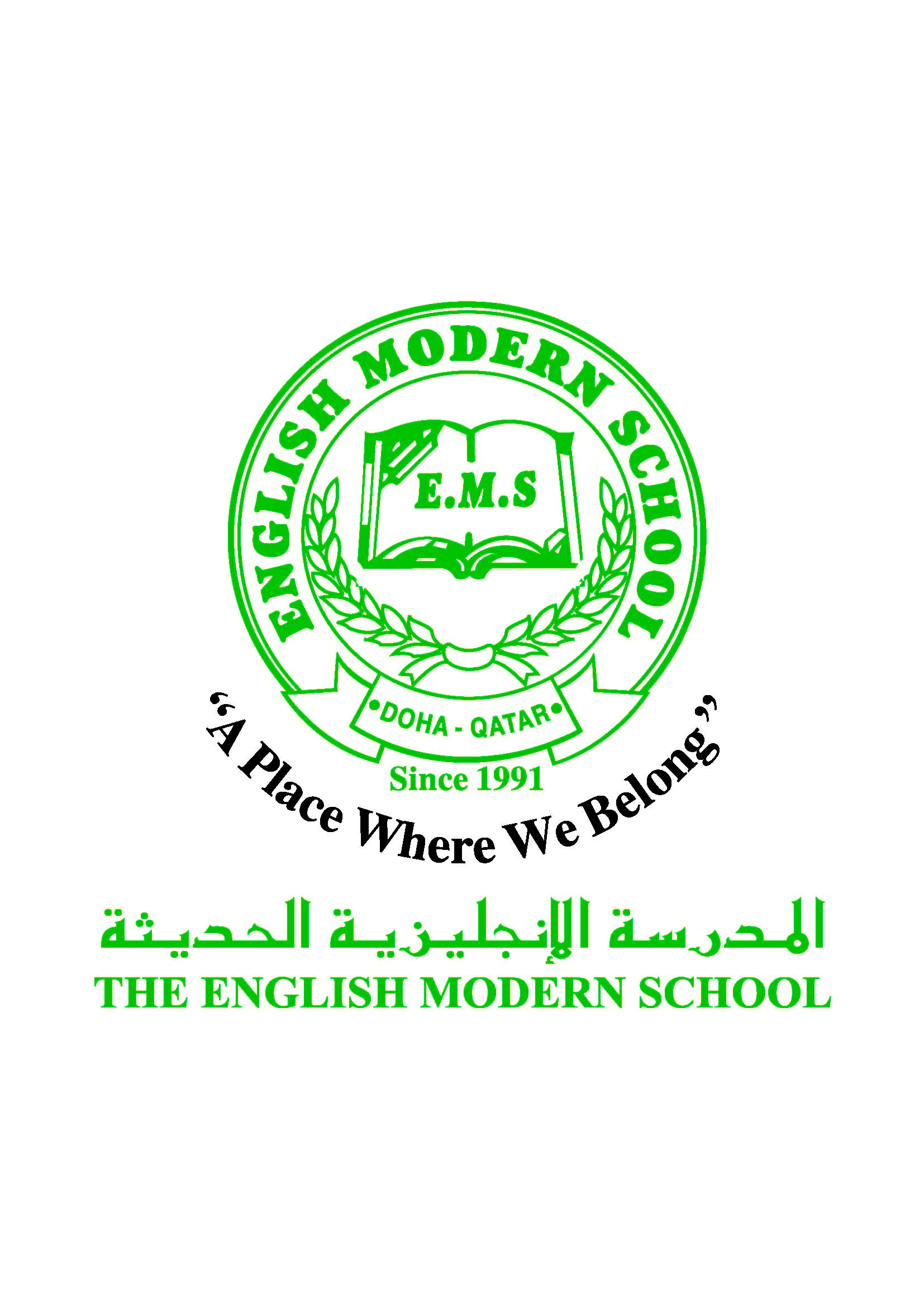            الرسالة الاسبوعية للفترة  من 30 / 4/ 2017 الى 4/ 5/ 2017اللغة العربيةاللغة العربيةاللغة العربيةاللغة العربيةاللغة العربيةاللغة العربيةاللغة العربيةاللغة العربيةاللغة العربيةاللغة العربيةاللغة العربيةاللغة العربيةاللغة العربيةاللغة العربيةاليوم والتاريخالدرس/ النشاطالدرس/ النشاطالدرس/ النشاطالدرس/ النشاطالدرس/ النشاطأعمال الصف أعمال الصف أعمال الصف أعمال الصف أعمال الصف الواجبات الواجبات الواجبات الأحدنشاط القراءة  نشاط القراءة  نشاط القراءة  نشاط القراءة  نشاط القراءة  تابع رحلة الطعام في جسم الإنسان تابع رحلة الطعام في جسم الإنسان تابع رحلة الطعام في جسم الإنسان تابع رحلة الطعام في جسم الإنسان تابع رحلة الطعام في جسم الإنسان نسخ الفقرة الأولى من الدرس نسخ الفقرة الأولى من الدرس نسخ الفقرة الأولى من الدرس الاثنينالنشاط اللغويالنشاط اللغويالنشاط اللغويالنشاط اللغويالنشاط اللغويإن وكان
الكتاب المدرسي ص 97و98النشاط الصفي :عمل لوحة هن القاعدة إن وكان
الكتاب المدرسي ص 97و98النشاط الصفي :عمل لوحة هن القاعدة إن وكان
الكتاب المدرسي ص 97و98النشاط الصفي :عمل لوحة هن القاعدة إن وكان
الكتاب المدرسي ص 97و98النشاط الصفي :عمل لوحة هن القاعدة إن وكان
الكتاب المدرسي ص 97و98النشاط الصفي :عمل لوحة هن القاعدة الثلاثاءنشاط الكتابةنشاط الكتابةنشاط الكتابةنشاط الكتابةنشاط الكتابةتابع إن وكانكتاب الانشطة والتدريبات ص45 تابع إن وكانكتاب الانشطة والتدريبات ص45 تابع إن وكانكتاب الانشطة والتدريبات ص45 تابع إن وكانكتاب الانشطة والتدريبات ص45 تابع إن وكانكتاب الانشطة والتدريبات ص45 كتاب الانشطة والتدريبات ص46كتاب الانشطة والتدريبات ص46كتاب الانشطة والتدريبات ص46الأربعاءاملاءاملاءاملاءاملاءاملاءالهمزة المتطرفة الكتاب المدرسي ص 108،107الهمزة المتطرفة الكتاب المدرسي ص 108،107الهمزة المتطرفة الكتاب المدرسي ص 108،107الهمزة المتطرفة الكتاب المدرسي ص 108،107الهمزة المتطرفة الكتاب المدرسي ص 108،107الخميسبرنامج مهارات القراءة المستوى الثانيبرنامج مهارات القراءة المستوى الثانيبرنامج مهارات القراءة المستوى الثانيبرنامج مهارات القراءة المستوى الثانيبرنامج مهارات القراءة المستوى الثانيتمييز الأصوات سماعياتنوين الكسرقراءة قصة تمييز الأصوات سماعياتنوين الكسرقراءة قصة تمييز الأصوات سماعياتنوين الكسرقراءة قصة تمييز الأصوات سماعياتنوين الكسرقراءة قصة تمييز الأصوات سماعياتنوين الكسرقراءة قصة التدريب البيتي: من كتاب مهارات القراءةتنوين الكسرالتدريب البيتي: من كتاب مهارات القراءةتنوين الكسرالتدريب البيتي: من كتاب مهارات القراءةتنوين الكسرالتربية الإسلاميةالتربية الإسلاميةالتربية الإسلاميةالتربية الإسلاميةالتربية الإسلاميةالتربية الإسلاميةالتربية الإسلاميةالتربية الإسلاميةالتربية الإسلاميةالتربية الإسلاميةالتربية الإسلاميةالتربية الإسلاميةالتربية الإسلاميةالتربية الإسلاميةاليوم والتاريخالدرس/ النشاطالدرس/ النشاطالدرس/ النشاطالدرس/ النشاطالدرس/ النشاطأعمال الصف أعمال الصف أعمال الصف أعمال الصف أعمال الصف الواجبات الواجبات الواجبات الأحدالقرآن الكريم القرآن الكريم القرآن الكريم القرآن الكريم القرآن الكريم سورة العلق الآيات من 1 إالى 10سورة العلق الآيات من 1 إالى 10سورة العلق الآيات من 1 إالى 10سورة العلق الآيات من 1 إالى 10سورة العلق الآيات من 1 إالى 10حفظ الآيات من 1 إلى 10حفظ الآيات من 1 إلى 10حفظ الآيات من 1 إلى 10الخميسالقرآن الكريمالقرآن الكريمالقرآن الكريمالقرآن الكريمالقرآن الكريمالقرآن الكريمتابع سورة العلق الآيات من 11إالى 19            تابع سورة العلق الآيات من 11إالى 19            تابع سورة العلق الآيات من 11إالى 19            حفظ الآيات من 11 إلى 19حفظ الآيات من 11 إلى 19حفظ الآيات من 11 إلى 19تاريخ قطرتاريخ قطرتاريخ قطرتاريخ قطرتاريخ قطرتاريخ قطرتاريخ قطرتاريخ قطرتاريخ قطرتاريخ قطرتاريخ قطرتاريخ قطرتاريخ قطرتاريخ قطراليوم والتاريخالدرس/ النشاطالدرس/ النشاطالدرس/ النشاطالدرس/ النشاطالدرس/ النشاطأعمال الصف أعمال الصف أعمال الصف أعمال الصف أعمال الصف الواجبات الواجبات الواجبات الثلاثاءتابع الدرس :  مفهوم الوطن وروابط الوحدة بين أبنائه تابع الدرس :  مفهوم الوطن وروابط الوحدة بين أبنائه تابع الدرس :  مفهوم الوطن وروابط الوحدة بين أبنائه تابع الدرس :  مفهوم الوطن وروابط الوحدة بين أبنائه تابع الدرس :  مفهوم الوطن وروابط الوحدة بين أبنائه قراءة الدرس وتحديد مفهوم الوطن قراءة الدرس وتحديد مفهوم الوطن قراءة الدرس وتحديد مفهوم الوطن قراءة الدرس وتحديد مفهوم الوطن قراءة الدرس وتحديد مفهوم الوطن الإجابة على أسئلة الدرس الإجابة على أسئلة الدرس الإجابة على أسئلة الدرس الكلمات البصريةالكلمات البصريةالكلمات البصريةالكلمات البصريةالكلمات البصريةالكلمات البصريةالكلمات البصريةالكلمات البصريةالكلمات البصريةالكلمات البصريةالكلمات البصريةالكلمات البصريةالكلمات البصريةالكلمات البصريةيَجيءُيَجيءُالشتاءُالشتاءُالشتاءُتملأ     تملأ     تملأ     تختبئ   الدفء    الدفء    الدفء    يجرؤ      يجرؤ      النشاطالنشاطالنشاطموعد التنفيذملاحظاتملاحظاتملاحظاتملاحظاتملاحظاتملاحظاتملاحظاتملاحظاتملاحظاتملاحظاتالتسميع التسميع التسميع الخميستسميع سورة العلق من 1 إلى 10 تسميع سورة العلق من 1 إلى 10 تسميع سورة العلق من 1 إلى 10 تسميع سورة العلق من 1 إلى 10 تسميع سورة العلق من 1 إلى 10 تسميع سورة العلق من 1 إلى 10 تسميع سورة العلق من 1 إلى 10 تسميع سورة العلق من 1 إلى 10 تسميع سورة العلق من 1 إلى 10 تسميع سورة العلق من 1 إلى 10 إملاءإملاءإملاءالخميس إملاء خارجي (وصف الجدة)إملاء خارجي (وصف الجدة)إملاء خارجي (وصف الجدة)إملاء خارجي (وصف الجدة)إملاء خارجي (وصف الجدة)إملاء خارجي (وصف الجدة)إملاء خارجي (وصف الجدة)إملاء خارجي (وصف الجدة)إملاء خارجي (وصف الجدة)إملاء خارجي (وصف الجدة)سيتم تجميع الواجبات من التلاميذ يوم الأربعاء من كل أسبوع للتصحيحسيتم تجميع الواجبات من التلاميذ يوم الأربعاء من كل أسبوع للتصحيحسيتم تجميع الواجبات من التلاميذ يوم الأربعاء من كل أسبوع للتصحيحسيتم تجميع الواجبات من التلاميذ يوم الأربعاء من كل أسبوع للتصحيحسيتم تجميع الواجبات من التلاميذ يوم الأربعاء من كل أسبوع للتصحيحسيتم تجميع الواجبات من التلاميذ يوم الأربعاء من كل أسبوع للتصحيحسيتم تجميع الواجبات من التلاميذ يوم الأربعاء من كل أسبوع للتصحيحسيتم تجميع الواجبات من التلاميذ يوم الأربعاء من كل أسبوع للتصحيحسيتم تجميع الواجبات من التلاميذ يوم الأربعاء من كل أسبوع للتصحيحسيتم تجميع الواجبات من التلاميذ يوم الأربعاء من كل أسبوع للتصحيحسيتم تجميع الواجبات من التلاميذ يوم الأربعاء من كل أسبوع للتصحيحسيتم تجميع الواجبات من التلاميذ يوم الأربعاء من كل أسبوع للتصحيحسيتم تجميع الواجبات من التلاميذ يوم الأربعاء من كل أسبوع للتصحيحسيتم تجميع الواجبات من التلاميذ يوم الأربعاء من كل أسبوع للتصحيح